ОТЧЕТО ПРОВЕДЕНИИ ИНТЕРАКТИВНОЙ ВСТРЕЧИ С НАСЕЛЕНИЕМ В РАМКАХ   РАЗРАБОТКИ КОНЦЕПЦИИ   ПРОЕКТА БЛАГОУСТРОЙСТВА ОБЩЕСТВЕННОЙ ТЕРРИТОРИЙ  «СКВЕР В РАЙОНЕ ДК ИМ. ГОРЬКОГО В Р.П. ЛУКИНО», ПОДЛЕЖАЩЕЙ БЛАГОУСТРОЙСТВУ В РАМКАХ МУНИЦИПАЛЬНОЙ ПРОГРАММЫ «ФОРМИРОВАНИЕ СОВРЕМЕННОЙ ГОРОДСКОЙ СРЕДЫ МУНИЦИПАЛЬНОГО ОБРАЗОВАНИЯ «РАБОЧИЙ ПОСЕЛОК МАЛОЕ КОЗИНО»НА 2018-2024 ГОДЫ» В 2021 ГОДУ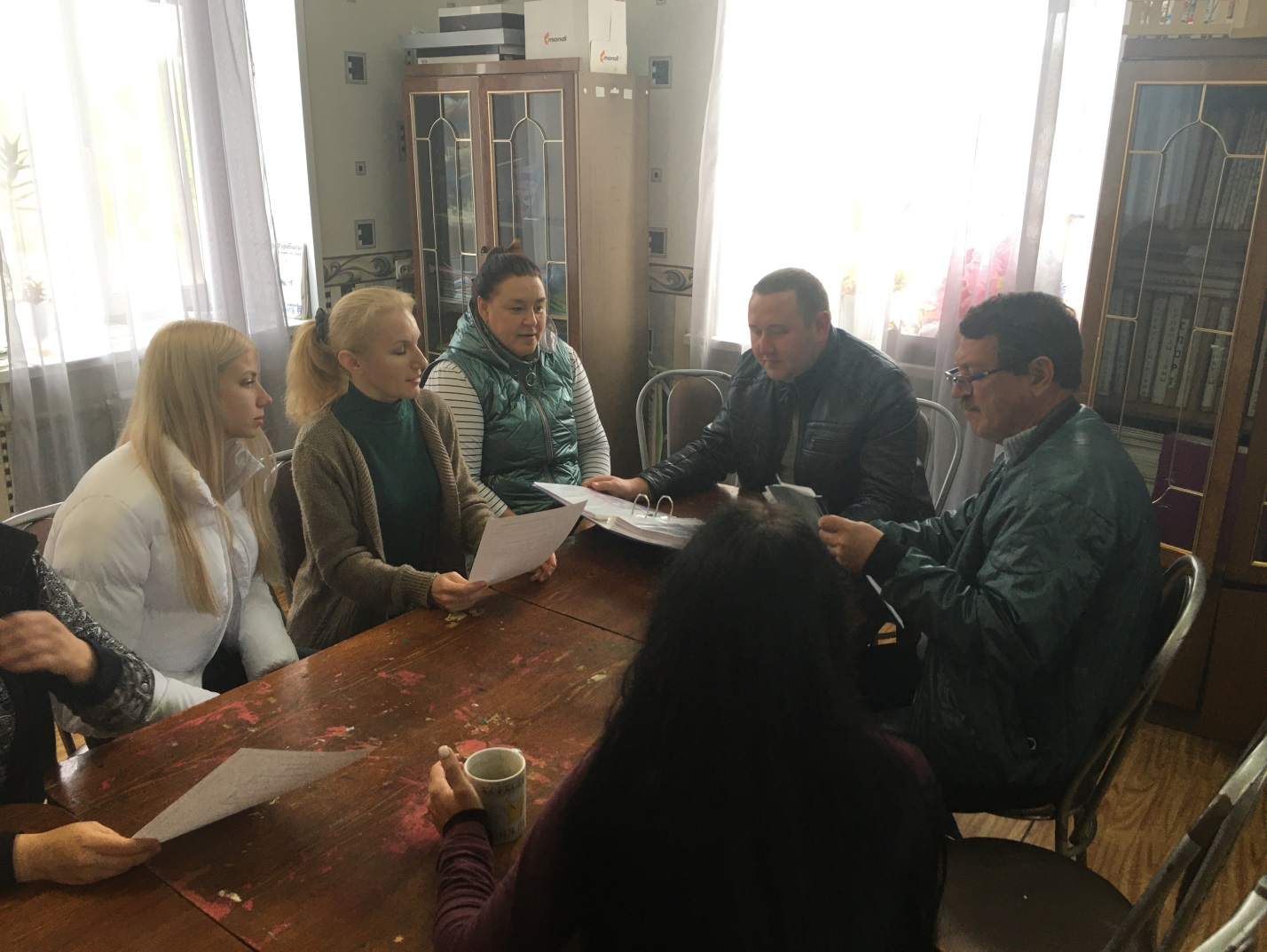 В рамках  предпроектного анализа и формирования задания на проектирование общественной территории «Сквер в районе ДК им.Горького в р.п. Лукино»  7  сентября 2020 года на базе МБУК «ДК 1 Мая» филиал ДК им.Горького (р.п. Лукино, ул. Победы, д.1) проведена интерактивная встреча с населением.Организатором встречи выступила администрация муниципального образования «рабочий поселок Малое Козино».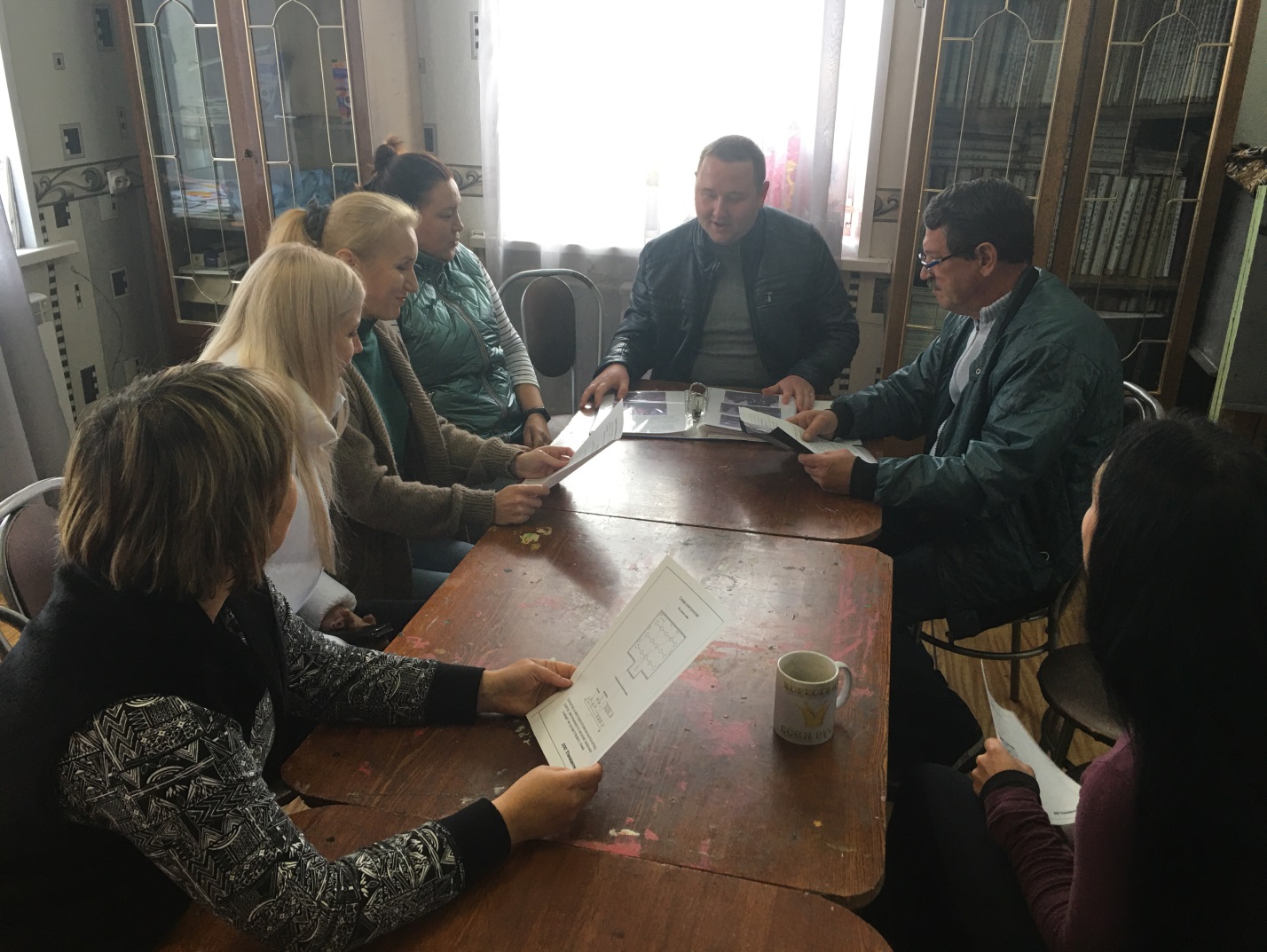 Была показана презентация текущего состояния территории и границы предполагаемого благоустройства. 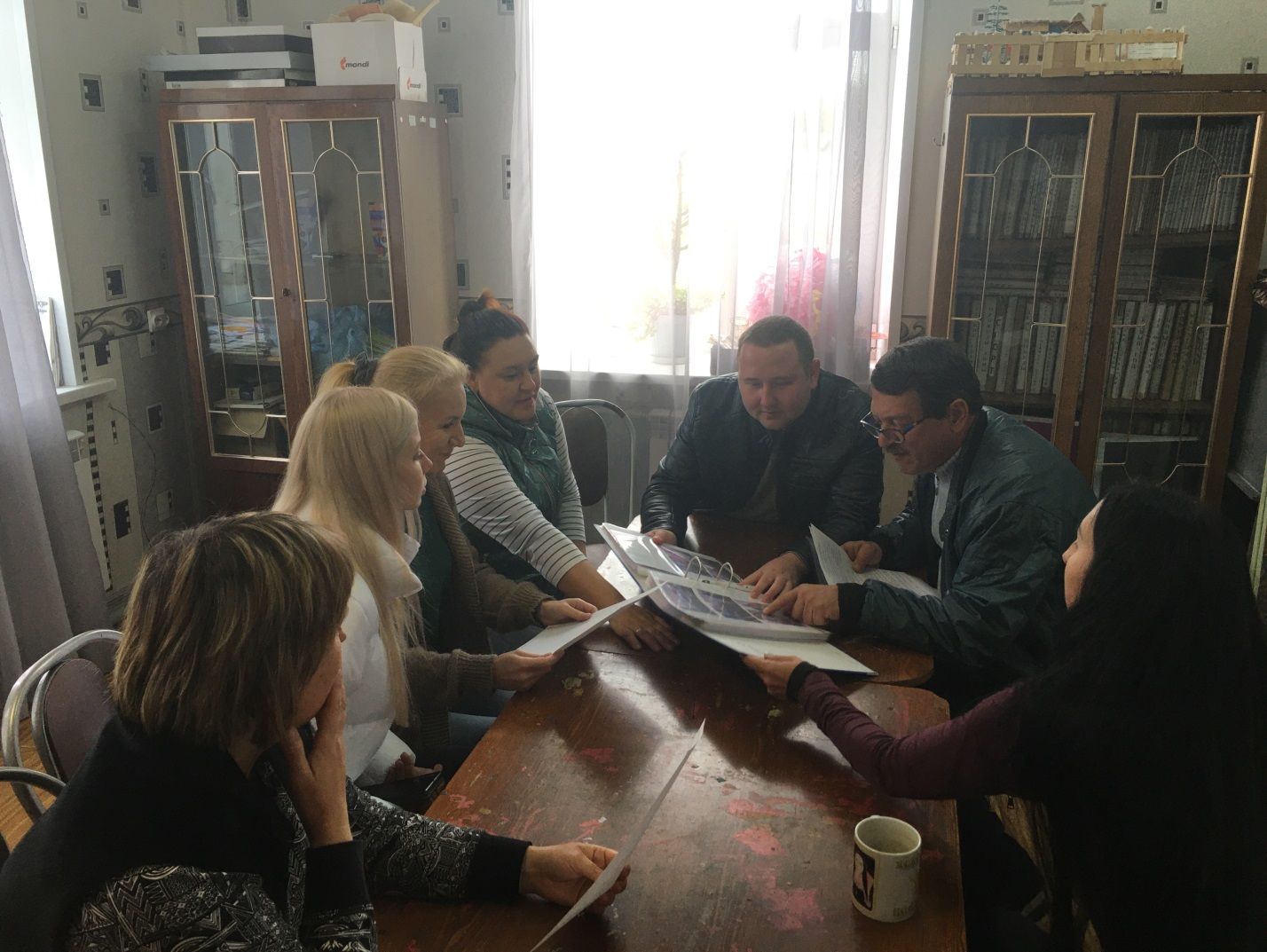 В интерактивной встрече в рамках  предпроектного анализа приняло участие 11 человек.   Присутствовали представители различных сообществ: инвалиды, работники образовательных организаций, работники учреждений культуры, пенсионеры, студенты и т.д. 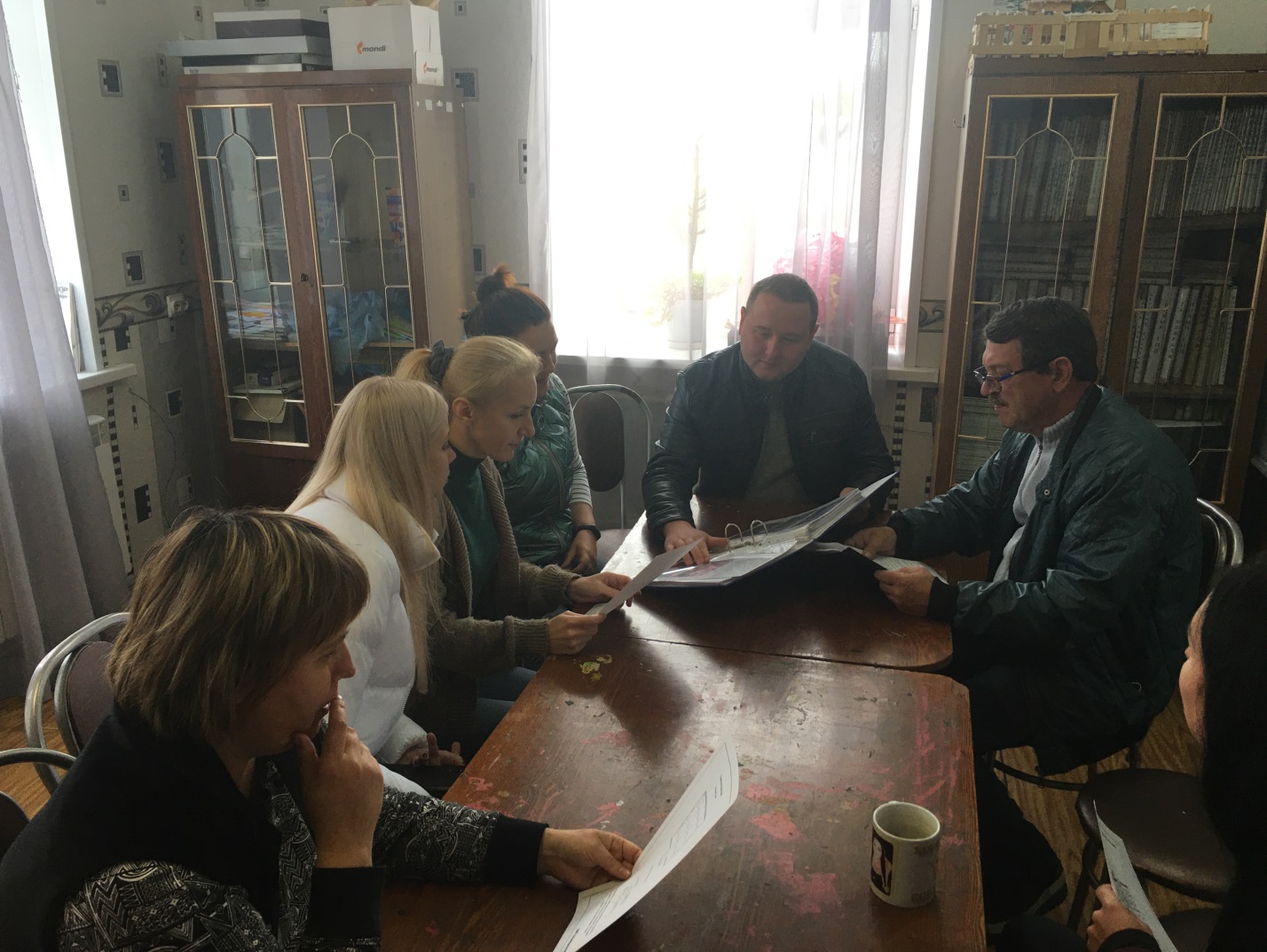 В процессе обсуждения жителями были заполнены анкеты с вопросами: - Как вы используете территорию «Сквер в районе ДК им.Горького в р.п. Лукино»?;- «Как эту территорию используют другие люди?»;- «Что по вашему необходимо сделать, чтобы территория стала заметно  лучше?»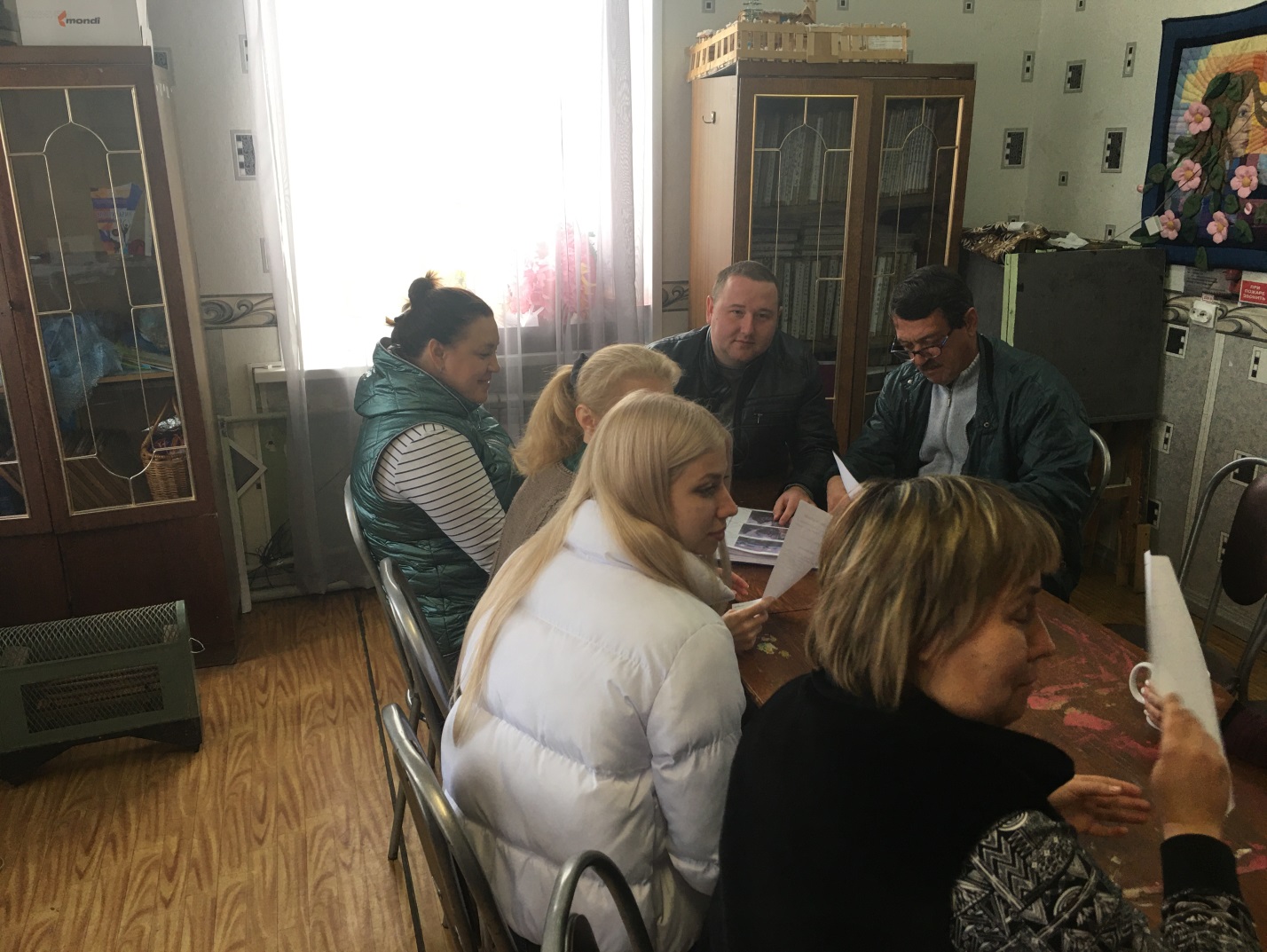 В ходе встречи с жителями были высказаны  наличие следующих проблем на территории,  являющейся  центральной площадью в р.п. Лукино,  на которой располагается дом культуры им. А.М. Горького и установлен памятник писателю:  неудовлетворительное состояние пешеходных  дорог вдоль всей территории, в межсезонье на ней лужи и грязь, затрудняющие передвижение, отсутствие оборудованных зон отдыха, лавок, урн, дополнительного освещения этих зон, отсутствие  зон  для проведения времени с детьми, отсутствие зоны для проведения уличных массовых мероприятий и т.д.По итогам встречи жители выразили свое мнение для разработки предварительной концепции благоустройства общественного пространства.